EKWIPUNEK
Podróż samochodowa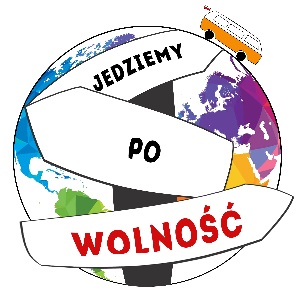 #NazwaSztuk1Apteczka12Gaśnica samochodowa23Trójkąt samochodowy14Kamizelki odblaskowe65Zapasowe żarówki26Zestaw bezpieczników17Taśma srebrna18Plastikowe opaski zaciskowe19Drut110Sznurek111Deska212Siekiera113Lewarek (podnośnik)114Klucz do kół (z rurką – przedłużką)115WD-40116Olej silnikowy217Płyn chłodniczy118Płyn do spryskiwaczy119Płyn hamulcowy120Kable rozruchowe121Linka holownicza122Rozciągliwa linka rowerowa623Plandeka324Kanister z paliwem (10l)125Siatka zabezpieczające bagaże (bagażnik dachowy)126Narzędzia samochodowedużo…27Nawigacja GPS128Ładowarki samochodowe429Kuchenka turystyczna230Kartusz gazowy1031Zapalniczka332Wiatraczek 12V133Miska plastikowa234Grill135Tacki do grilla236Pudełko plastikowe na drugie śniadanie lub obiad637Worki na śmieci238Papier toaletowy239Ręcznik papierowy140Ściereczka kuchenna241Gąbka kuchenna442Zmiotka i szufelka143Płyn do naczyń144Nóż kuchenny (różne rozmiary)345Deska do krojenia146Durszlak147Garnek (różne rozmiary)248Patelnia149Mieszadełko150Talerze, miski, sztućce, kubki651Chusteczki652Chusteczki nawilżane153Płyn do prania154Spryskiwacz do roślin155Saperka156Stolik157Krzesła rozkładane658Piłka159Frisbee160Gry planszowe561Latarka czołowa662Latarka zwykła163Mapy i przewodniki564Flaga Polski (chorągiewka)265Flagi państw do przyklejenia na busa1466Lazybag667Namiot668Mata do spania669Śpiwór670Gaz pieprzowy671Gadżety - prezenty-72Sprzęt filmowy i fotograficzny-73Bagaże i rzeczy osobiste-